阳城县住房和城乡建设管理局2023年度部门预算公开目  录第一部分 概况一、本部门职责一、负责规范全县住房保障和城乡建设管理秩序的工作。贯彻执行党和国家、省、市、县关于住房建设和住房保障、村镇规划、工程建设、城市建设、村镇建设、建筑业、房地产业、市政公用事业、燃气管理的方针政策、法律法规，组织实施国家住房和城乡建设事业的发展战略和中长期规划。提出全县住房和城乡建设重大问题的政策建议，拟定全县住房和城乡建设的发展战略、中长期规划并监督执行。二、负责推进住房制度改革和保障全县城镇低收入家庭住房工作。贯彻执行住房保障和相关政策并组织实施，拟定全县廉租住房和经济适用住房规划及办法，并组织实施，会同有关部门做好有关廉租住房资金安排，编制全县住房保障发展规划和年度计划并监督实施。三、负责依法组织编制和实施全县村镇规划管理的工作。负责全县特色城镇化建设管理工作。负责全县村镇规划编制并监督实施，指导并负责全县村镇空间的开发和利用。拟定全县村庄和小城镇建设管理办法并指导实施，指导全县农村住房建设、住房安全及危房改造，指导全县小城镇、村庄基础设施和人居生态环境的改善工 作，指导全县村镇房屋产权产籍的管理工作。四、负责城乡建设的管理。负责城市路桥、供水节水、供气供热、污水处理、垃圾处理等市政公用设施的建设、运行、安全和应急管理，负责城市建设项目的审查报批工作，参与指导城市规划区内地下水的开发利用与保护工作，参与城市防洪的有关工作，指导城市市容环境综合治理和城建监察工作。负责城市建设档案管理工 作。拟定风景名胜区发展规划、政策并指导实施。五、负责规范房地产市场秩序、监督管理房地产市场的工作。会同或配合有关部门组织拟定房地产市场监督政策并监督执行，指导城镇土地使用权有偿转让和开发利用工作，提出房地产产业的行业发展规划和产业政策，制定房地产开发、房屋权属管理、房屋租赁、房屋面积管理、房地产估价管理、物业管理、房屋征收拆迁的规章制度并监督执行。六、监督管理建筑市场、规范市场各方主体行为。负责全县建筑活动，组织实施房屋和市政工程项目招投标活动的监督执法，拟定勘察设计、施工、房屋建筑内外装饰装修、建设监理的规章制度并监督和指导实施，拟定工程建设、建筑业、勘察设计的行业发展战略、中长期规划、改革方案、产业政策、规章制度并监督执行，拟定规范全县建筑市场各方主体行为的规章制度并监督执行，负责对进入施工现场的建设工业产品进行监督管理。负责新型墙体材料的使用管理工作。七、负责城市园林绿化建设管理与维护工作；拟定城市园林绿化发展规划，组织拟定园林绿化专业规划和绿地系统详细规划并监督实施。参与城市园林绿化工程项目的竣工验收；指导城镇规划区园林绿化工作。八、负责建筑工程质量安全监管工作。组织全县建筑工程质量竣工验收备案并监督执行，组织或参与全县工程重大质量的调查处理，负责全县建筑业、工程勘察设计咨询业的技术政策的指导实施，负责各类房屋建筑及其附属设施和城市市政设施建设工程的抗震技术标准及规定的指导实施。九、负责全县建设行业安全生产的监管工作。负责全县建筑业、房地产业、市政公用事业、燃气行业的安全生产工作。拟定建设行业安全生产的规章制度并监督执 行。组织或参与安全事故的调查处理，承担建筑行业人身意外伤害保险的监督管理工作。十、负责推进建筑节能、城镇排减的工作。会同有关部门拟定全县建筑节能的政 策、规划并监督实施。组织实施重大建筑节能项目，指导房屋墙体材料革新，推进城镇减排工作。拟定全县住房保障和城乡建设行业科技发展规划和经济政策，组织住房和城乡建设行业重大科技项目攻关和科技成果转化。十一、负责监督各类工程建设标准定额的实施和工程造价计价，组织发布工程造价信息。十二、贯彻执行《中华人民共和国城乡规划法》、《山西省城乡规划条例》，拟定全县城市规划、村镇规划以及相关的发展战略、中长期规划并组织实施和进行行业管理。十三、承办县人民政府交办的其他事项。二、机构设置情况阳城县住建局主要包括局机关预算和局属事业单位预算。纳入阳城县住建局预算的单位包括：阳城县住建局机关、阳城县人防指挥信息保障中心、阳城县住建局服务中心、城市管理综合行政执法队。我单位共有行政编制16个，全额事业编制25个，差额编制34个；实有行政人员16人，全额事业人员14人，差额事业人员41人，自收自支人员33人。第二部分 2023年部门预算报表2023年预算收支总表预算公开表1部门名称：阳城县住房和城乡建设管理局	单位：万元2023年预算收入总表预算公开表2部门名称：阳城县住房和城乡建设管理局	单位：万元2023年预算支出总表预算公开表3部门名称：阳城县住房和城乡建设管理局	单位：万元2023年财政拨款收支总表预算公开表4部门名称：阳城县住房和城乡建设管理局	单位：万元2023年一般公共预算支出预算表（不含上年结转）预算公开表5部门名称：阳城县住房和城乡建设管理局	单位：万元2023年一般公共预算安排基本支出分经济科目表（不含上年结转）预算公开表6部门名称：阳城县住房和城乡建设管理局	单位：万元2023年政府性基金预算收入表（不含上年结转）预算公开表7部门名称：阳城县住房和城乡建设管理局	单位:万元2023年政府性基金预算支出表（不含上年结转）预算公开表8部门名称：阳城县住房和城乡建设管理局	单位:万元2023年国有资本经营预算收支预算表（不含上年结转）部门公开表9部门名称：阳城县住房和城乡建设管理局	单位：万元注：本表无数据2023年一般公共预算“三公”经费支出预算表预算公开表10部门名称：阳城县住房和城乡建设管理局	单位:万元预算公开表112023年机关运行经费预算财政拨款情况统计表部门名称：阳城县住房和城乡建设管理局	单位:万元2023年项目支出预算表（本年预算）预算公开表12部门名称：阳城县住房和城乡建设管理局	单位：万元2023年项目支出预算表（上年结转）预算公开表13部门名称：阳城县住房和城乡建设管理局	单位：万元注：本表无数据第三部分 2023年度部门预算情况说明一、部门预算收支数据变动情况及原因2023年度预算收入总计56,152.38万元，其中：本年收入51,312.02万元，上年结转4,840.37万元，比上年增加16111.99万元 ，增加40.24%，主要原因是本年度新增若干项目，如房屋确权颁证清零行动质量安全鉴定费，拆除农村危旧房屋奖补资金项目，阳城县经营性自建房鉴定费项目，东冶镇窑头村二期（前庄段）河道修复工程；本年度新增工程投资项目，如南环跨河大桥及附属工程，滨河东路延长线石洼沟段。；本年部门预算支出总计56,152.38万元，其中：本年预算安排51,312.02万元，上年结转4,840.37万元，比上年增加16111.99万元，增加40.24%，主要原因是我局财政支出以拨代支，部门预算支出情况与预算收入情况一致。本年度新增若干项目，如房屋确权颁证清零行动质量安全鉴定费，拆除农村危旧房屋奖补资金项目，阳城县经营性自建房鉴定费项目，东冶镇窑头村二期（前庄段）河道修复工程；本年度新增工程投资项目，如南环跨河大桥及附属工程，滨河东路延长线石洼沟段。二、收入预算情况说明2023年度预算收入56,152.38万元，主要包括一般公共预算拨款收入49,512.02万元，占88.17%；政府性基金预算拨款收入1,800.00万元，占3.21%；国有资本经营预算拨款收入0.00万元，占0.00%；财政专户管理资金收入0.00万元，占0.00%；单位资金0.00万元，占0.00%；上年结转4,840.37万元，占8.62%。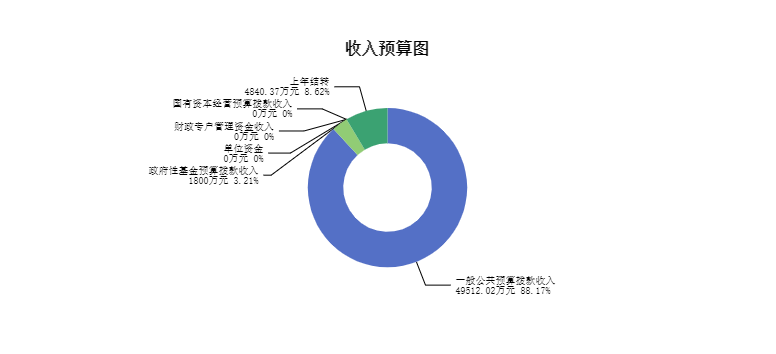 三、支出预算情况说明2023年度支出预算56,152.38万元，其中：基本支出1,241.69万元，占2.21%；项目支出54,910.69万元，占97.79%。四、财政拨款收支预算总体情况说明2023年度财政拨款收支总预算56,152.38万元。收入为一般公共预算拨款54,352.38万元，政府性基金预算拨款1,800.00万元，国有资本经营预算拨款0.00万元。 其中：当年拨款收入51,312.02万元，上年结转收入4,840.37万元。支出包  括：国防支出4.56万元、教育支出159.56万元、文化旅游体育与传媒支出140.00万元、社会保障和就业支出163.59万元、卫生健康支出45.42万元、节能环保支出 44.55万元、城乡社区支出49,733.98万元、农林水支出385.95万元、住房保障支出3,674.78万元、其他支出1,800.00万元。五、一般公共预算支出情况说明（一）一般公共预算当年拨款规模变化情况2023 年度一般公共预算当年拨款49,512.02万元,比上年增加18589.05万元 ，增加60.11%。（二）一般公共预算当年拨款结构情况2023年度一般公共预算当年拨款49,512.02万元,主要用于以下方面：国防支出4.56万元；教育支出159.56万元，占0.32%；文化旅游体育与传媒支出140.00万元，占0.28%；社会保障和就业支出163.59万元，占0.33%；卫生健康支出45.42万元；城乡社区支出48,178.68万元，占97.31%；农林水支出385.95万元，占0.78%；住房保障支出434.27万元，占0.88%。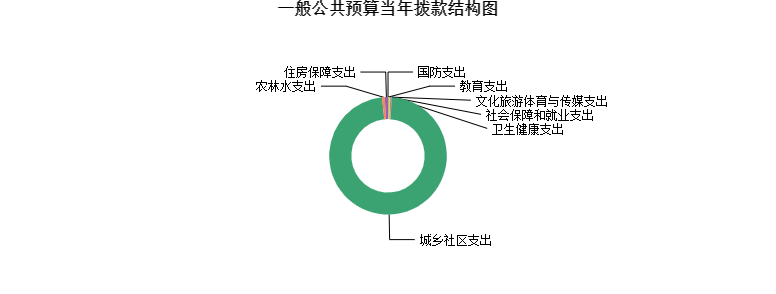 六、一般公共预算基本支出情况说明2023 年度一般公共预算基本支出 1,241.69万元，其中：人员经费 1,132.04万元，主要包括：其他工资福利支出、其他社会保障缴费、绩效工资、基本工资、机关事业单位基本养老保险缴费、住房公积金、奖金、退休费、奖励金、津贴补贴、职业年金缴费、职工基本医疗保险缴费；公用经费109.65万元，主要包括：办公费、公务用车运行维护费、福利费、其他商品和服务支出、其他交通费用、工会经费、差旅费、水费等。七、“三公”经费增减变动原因说明2023年财政拨款安排的“三公”经费预算18.21万元比2022年同口径减少 8.05万元，主要原因是本年削减公务接待费以及本年度使用公车数量减少。其中：因公出国（境）费0.00万元与上年预算数相同；公务接待费0.00万元与上年相比预算数减少1.76万元；公务用车运行维护费18.21万元与上年相比预算数减少6.29万元；公务用车购置费0.00万元与上年预算数相同。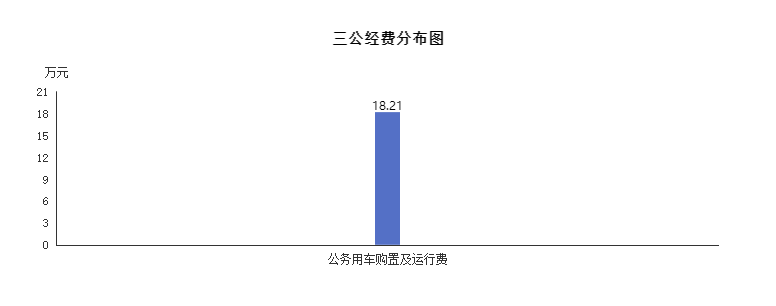 八、机关运行经费增减变动原因说明2023年机关运行经费部门预算109.65万元，2022年102.28万元，比上年同口径预算增加7.37万元。主要原因是，上年预算人数101人，今年预算人数104人，同比增加。九、政府采购情况2023年阳城县住房和城乡建设管理局部门各单位政府采购预算总额8231.16万 元。其中：政府采购货物预算19.43万元、政府采购工程预算 0万元、政府采购服务预算8211.73万元。十、绩效管理情况1、绩效管理情况2023年阳城县住房和城乡建设管理局部门实行绩效目标管理的项目90个，涉及一般公共预算当年拨款53110.69万元。2、绩效目标情况（附表说明）附表。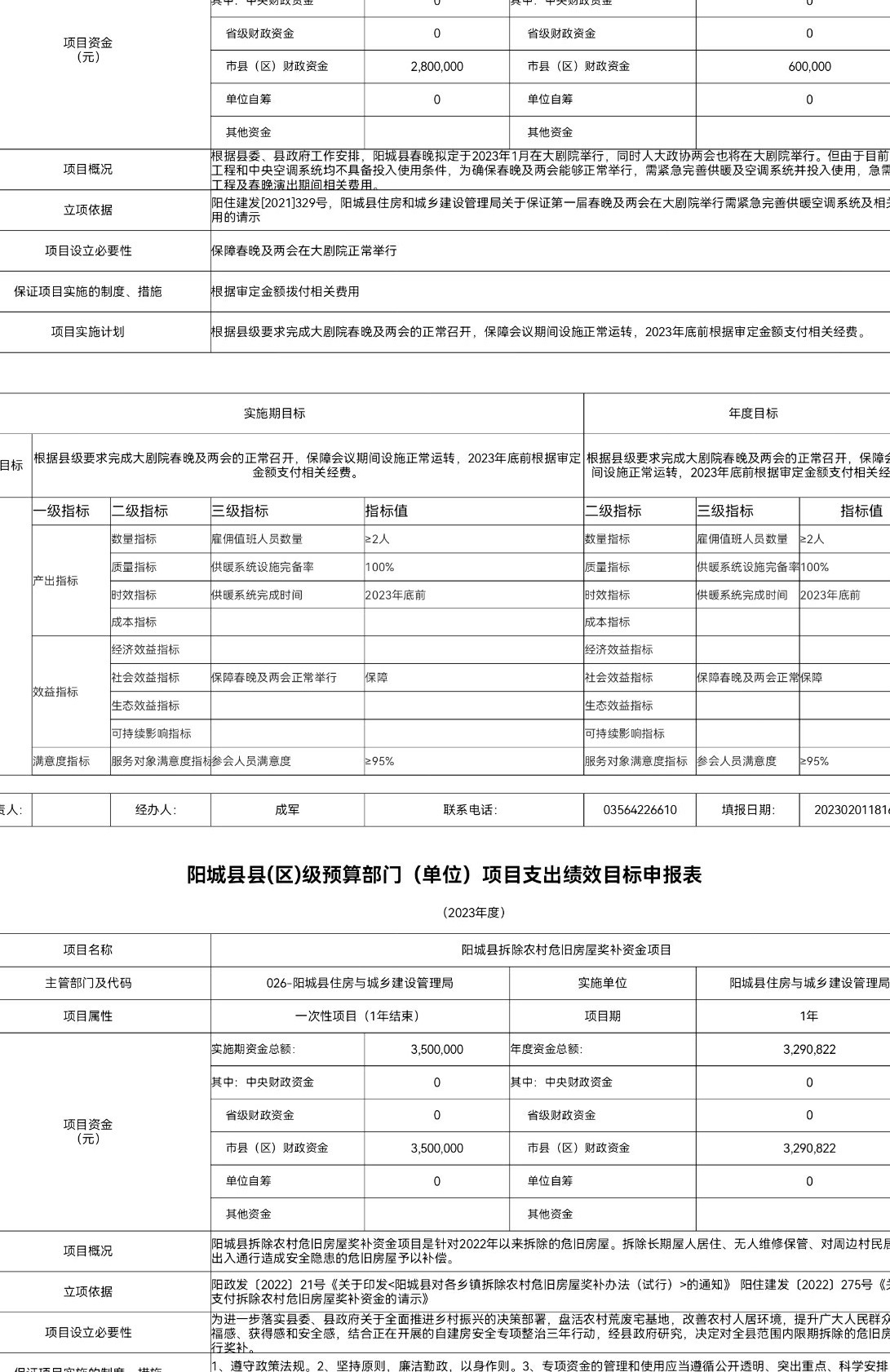 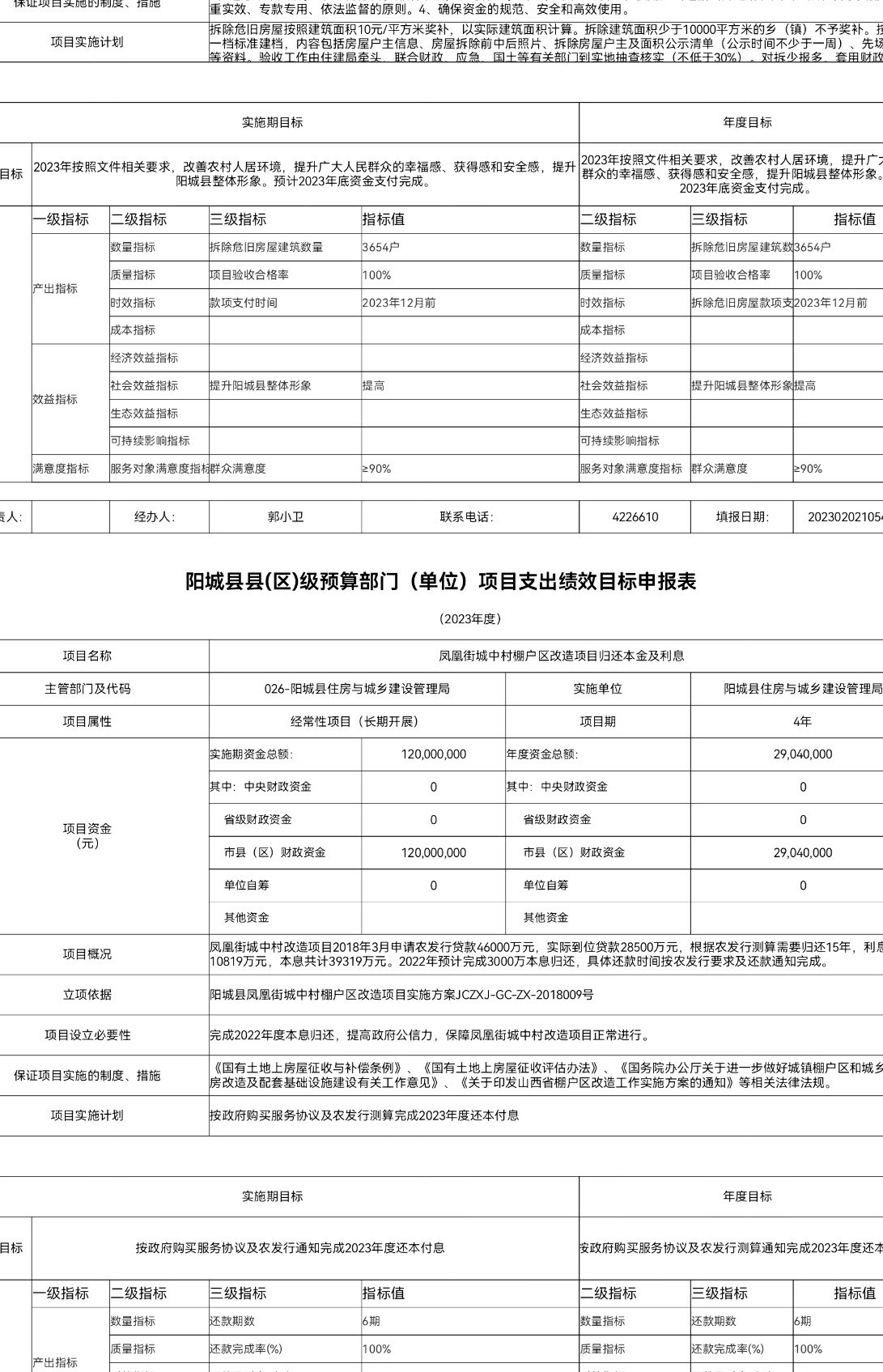 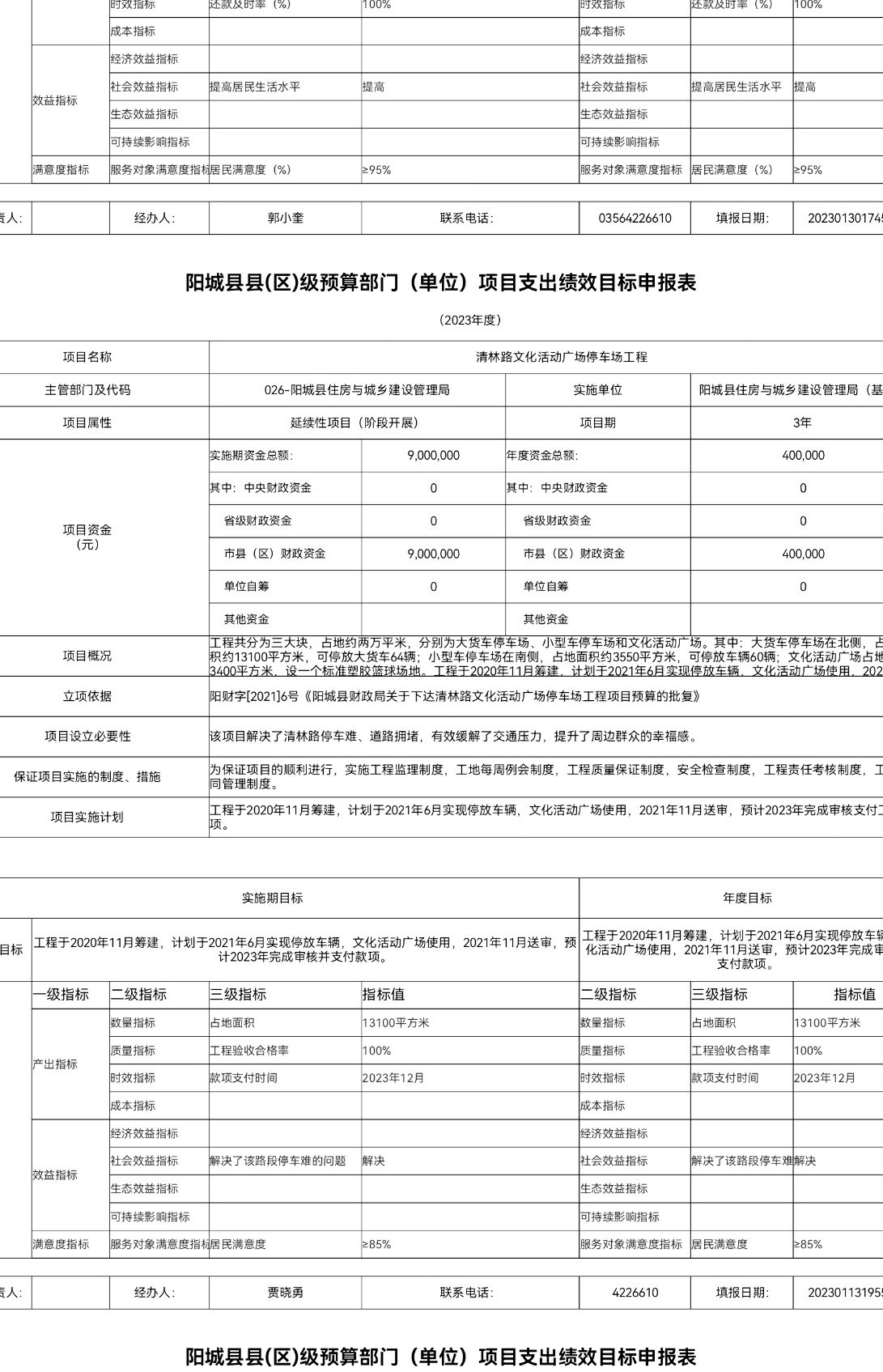 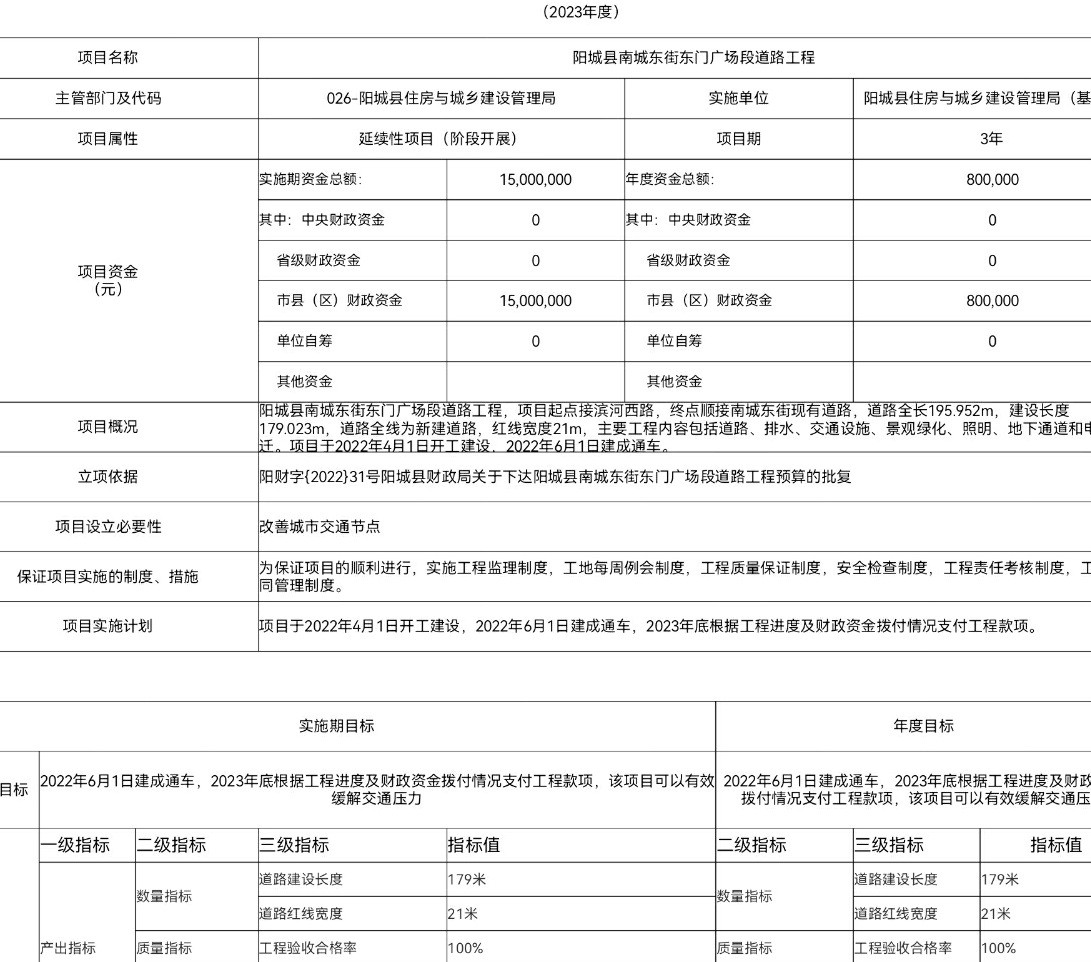 十一、国有资产占有使用情况1、车辆情况：我局车辆编制数共计20辆，其中一般执法执勤用车16辆，一般公务中的特种专业技术用车4辆；车辆实有数17辆，其中后勤服务用车2辆，一般执法执勤用车11 辆，一般公务中的特种专业技术用车4辆。2、房屋情况：我局房屋占用1330平方米，均为办公用房，固定资产原值80万元。 3、其他国有资产占有使用情况：无。十二、其他说明（一）政府购买服务指导性目录附表。（二）其他无第四部分 名词解释一、基本支出：指为保障机构正常运转、完成日常工作任务而发生的人员支出和公用支出。二、项目支出：指在基本支出之外为完成特定行政任务和事业发展目标所发生的支出。三、“三公”经费：指省直部门用财政拨款安排的因公出国（境）费用、公务用车购置及运行费和公务接待费。其中：因公出国（境）费用反映单位公务出国（境）的国际旅费、国外城市间交通费、住宿费、伙食费、培训费、公杂费等支 出；公务用车购置费反映公务用车购置支出（含车辆购置税、牌照费）；公务用车运行维护费反映单位按规定保留的公务用车燃料费、维修费、过路过桥费、保险 费、安全奖励费用等支出；公务接待费反映机关和参公事业单位按规定开支的各类公务接待（含外宾接待）支出。四、机关运行经费：指行政单位和参照公务员法管理的事业单位使用财政拨款安排的基本支出中的公用经费支出。五、政府购买服务：根据我国现行政策规定，政府购买服务，是指充分发挥市场机制作用，将国家机关属于自身职责范围且适合通过市场化方式提供的服务事 项，按照政府采购方式和程序，交由符合条件的服务供应商承担，并根据服务数量和质量等情况向其支付费用的行为。六、财政专户管理资金：专指教育收费，包括目前在财政专户管理的高中以上学费、住宿费，高校委托培养费，党校收费，教育考试考务费，函大、电大、夜大及短训班培训费等。七、单位资金：是指除政府预算资金和财政专户管理资金以外的资金，包括事业收入、事业单位经营收入、上级补助收入、附属单位上缴收入、其他收入。八、上年结转：指以前年度预算安排、结转到本年仍按原规定用途继续使用的资金。九、一般公共预算：是指以税收为主体的财政收入，安排用于保障和改善民生、推动经济社会发展、维护国家安全、维持国家机构正常运转等方面的收支预算。十、政府性基金预算：是对依照法律、行政法规的规定在一定期限内向特定对象征收、收取或者以其他方式筹集的资金，专项用于特定公共事业发展的收支预 算。十一、国有资本经营预算是对国有资本收益作出支出安排的收支预算。十二、财政拨款：包含一般公共预算、政府性基金预算、国有资本经营预算。收入收入支出支出支出支出项目2023年项目2023年合计当年预算安排上年结转安排一、一般公共预算49,512.02一、一般公共服务支出二、政府性基金预算1,800.00二、外交支出三、国有资本经营预算三、国防支出4.554.55四、财政专户管理资金四、公共安全支出五、单位资金五、教育支出159.56159.56六、科学技术支出七、文化旅游体育与传媒支出140.00140.00八、社会保障和就业支出163.59163.59九、社会保险基金支出十、卫生健康支出45.4245.42十一、节能环保支出44.5544.55十二、城乡社区支出49,733.9848,178.681,555.30十三、农林水支出385.95385.95十四、交通运输支出十五、资源勘探工业信息等支出十六、商业服务业等支出十七、金融支出十八、援助其他地区支出十九、自然资源海洋气象等支出二十、住房保障支出3,674.78434.273,240.52二十一、粮油物资储备支出二十二、国有资本经营预算支出二十三、灾害防治及应急管理支出二十四、预备费二十五、其他支出1,800.001,800.00二十六、转移性支出二十七、债务还本支出二十八、债务付息支出二十九、债务发行费用支出三十、抗疫特别国债安排的支出本年收入合计51,312.02本年支出合计56,152.3851,312.024,840.37上年结转4,840.37年终结转收入总计56,152.38支出总计56,152.3851,312.024,840.37项目项目本年收入本年收入本年收入本年收入本年收入本年收入上年结转科目编码科目名称合计一般公共预算政府性基金国有资本经营预算财政专户管理资金单位资金上年结转合计合计51,312.0249,512.021,800.004,840.37203国防支出4.554.5520306国防动员4.554.552030603人民防空4.554.55205教育支出159.56159.5620502普通教育159.56159.562050201学前教育159.56159.56207文化旅游体育与传媒支出140.00140.0020701文化和旅游40.0040.002070199其他文化和旅游支出40.0040.0020799其他文化旅游体育与传媒支出100.00100.002079999其他文化旅游体育与传媒支出100.00100.00208社会保障和就业支出163.59163.5920805行政事业单位养老支出161.58161.582080505机关事业单位基本养老保险缴费支出107.71107.712080506机关事业单位职业年金缴费支出53.8753.8720899其他社会保障和就业支出2.012.012089999其他社会保障和就业支出2.012.01210卫生健康支出45.4245.4221007计划生育事务0.720.722100799其他计划生育事务支出0.720.7221011行政事业单位医疗44.7044.702101101行政单位医疗44.7044.70211节能环保支出44.5521199其他节能环保支出44.552119999其他节能环保支出44.55212城乡社区支出48,178.6848,178.681,555.3021201城乡社区管理事务4,153.304,153.30595.302120101行政运行261.11261.112120102一般行政管理事务709.64709.64595.302120199其他城乡社区管理事务支出3,182.553,182.5521203城乡社区公共设施44,025.3844,025.38960.002120399其他城乡社区公共设施支出44,025.3844,025.38960.00213农林水支出385.95385.9521301农业农村385.95385.952130199其他农业农村支出385.95385.95221住房保障支出434.27434.273,240.5222101保障性安居工程支出346.16346.163,240.522210103棚户区改造324.28324.282210105农村危房改造56.402210107保障性住房租金补贴20.0020.0029.932210108老旧小区改造3,154.192210199其他保障性安居工程支出1.881.8822102住房改革支出88.1088.102210201住房公积金88.1088.10229其他支出1,800.001,800.0022904其他政府性基金及对应专项债务收入安排的支出1,800.001,800.002290402其他地方自行试点项目收益专项债券收入安排的支出1,800.001,800.00项目项目2023年预算数2023年预算数2023年预算数科目编码科目名称合计基本支出项目支出合计合计56,152.381,241.6954,910.69203国防支出4.554.5520306国防动员4.554.552030603人民防空4.554.55205教育支出159.56159.5620502普通教育159.56159.562050201学前教育159.56159.56207文化旅游体育与传媒支出140.00140.0020701文化和旅游40.0040.002070199其他文化和旅游支出40.0040.0020799其他文化旅游体育与传媒支出100.00100.002079999其他文化旅游体育与传媒支出100.00100.00208社会保障和就业支出163.59163.5920805行政事业单位养老支出161.58161.582080505机关事业单位基本养老保险缴费支出107.71107.712080506机关事业单位职业年金缴费支出53.8753.8720899其他社会保障和就业支出2.012.012089999其他社会保障和就业支出2.012.01210卫生健康支出45.4245.4221007计划生育事务0.720.722100799其他计划生育事务支出0.720.7221011行政事业单位医疗44.7044.702101101行政单位医疗44.7044.70211节能环保支出44.5544.5521199其他节能环保支出44.5544.552119999其他节能环保支出44.5544.55212城乡社区支出49,733.98944.5848,789.4021201城乡社区管理事务4,748.60944.583,804.022120101行政运行261.11261.112120102一般行政管理事务1,304.941,304.942120199其他城乡社区管理事务支出3,182.55683.472,499.0821203城乡社区公共设施44,985.3844,985.382120399其他城乡社区公共设施支出44,985.3844,985.38213农林水支出385.95385.9521301农业农村385.95385.952130199其他农业农村支出385.95385.95221住房保障支出3,674.7888.103,586.6822101保障性安居工程支出3,586.683,586.682210103棚户区改造324.28324.282210105农村危房改造56.4056.402210107保障性住房租金补贴49.9349.932210108老旧小区改造3,154.193,154.192210199其他保障性安居工程支出1.881.8822102住房改革支出88.1088.102210201住房公积金88.1088.10229其他支出1,800.001,800.0022904其他政府性基金及对应专项债务收入安排的支出1,800.001,800.002290402其他地方自行试点项目收益专项债券收入安排的支出1,800.001,800.00收入收入支出支出支出支出支出项目金额项目金额金额金额金额项目金额项目小计一般公共预算政府性基金预算国有资本经营预算一、一般公共预算49,512.02一、一般公共服务支出二、政府性基金预算1,800.00二、外交支出三、国有资本经营预算三、国防支出4.554.55四、公共安全支出五、教育支出159.56159.56六、科学技术支出七、文化旅游体育与传媒支出140.00140.00八、社会保障和就业支出163.59163.59九、社会保险基金支出十、卫生健康支出45.4245.42十一、节能环保支出44.5544.55十二、城乡社区支出49,733.9849,733.98十三、农林水支出385.95385.95十四、交通运输支出十五、资源勘探工业信息等支出十六、商业服务业等支出十七、金融支出十八、援助其他地区支出十九、自然资源海洋气象等支出二十、住房保障支出3,674.783,674.78二十一、粮油物资储备支出二十二、国有资本经营预算支出二十三、灾害防治及应急管理支出二十四、预备费二十五、其他支出1,800.001,800.00二十六、转移性支出二十七、债务还本支出二十八、债务付息支出二十九、债务发行费用支出三十、抗疫特别国债安排的支出本年收入合计51,312.02本年支出合计56,152.3854,352.381,800.00上年财政拨款结转4,840.37年终结转一、一般公共预算4,840.37二、政府性基金预算三、国有资本经营预算收入总计56,152.38支出总计56,152.3854,352.381,800.00项目项目2023年预算数2023年预算数2023年预算数科目编码科目名称合计基本支出项目支出合计合计49,512.021,241.6948,270.33203国防支出4.554.5520306国防动员4.554.552030603人民防空4.554.55205教育支出159.56159.5620502普通教育159.56159.562050201学前教育159.56159.56207文化旅游体育与传媒支出140.00140.0020701文化和旅游40.0040.002070199其他文化和旅游支出40.0040.0020799其他文化旅游体育与传媒支出100.00100.002079999其他文化旅游体育与传媒支出100.00100.00208社会保障和就业支出163.59163.5920805行政事业单位养老支出161.58161.582080505机关事业单位基本养老保险缴费支出107.71107.712080506机关事业单位职业年金缴费支出53.8753.8720899其他社会保障和就业支出2.012.012089999其他社会保障和就业支出2.012.01210卫生健康支出45.4245.4221007计划生育事务0.720.722100799其他计划生育事务支出0.720.7221011行政事业单位医疗44.7044.702101101行政单位医疗44.7044.70212城乡社区支出48,178.68944.5847,234.1021201城乡社区管理事务4,153.30944.583,208.722120101行政运行261.11261.112120102一般行政管理事务709.64709.642120199其他城乡社区管理事务支出3,182.55683.472,499.0821203城乡社区公共设施44,025.3844,025.382120399其他城乡社区公共设施支出44,025.3844,025.38213农林水支出385.95385.9521301农业农村385.95385.952130199其他农业农村支出385.95385.95221住房保障支出434.2788.10346.1622101保障性安居工程支出346.16346.162210103棚户区改造324.28324.282210107保障性住房租金补贴20.0020.002210199其他保障性安居工程支出1.881.8822102住房改革支出88.1088.102210201住房公积金88.1088.10229其他支出22904其他政府性基金及对应专项债务收入安排的支出2290402其他地方自行试点项目收益专项债券收入安排的支出部门预算支出经济科目名称政府预算支出经济科目名称2023年预算数2023年预算数2023年预算数部门预算支出经济科目名称政府预算支出经济科目名称合计人员经费公用经费合计合计1,241.691,132.04109.65工资福利支出1,094.421,094.42基本工资工资奖金津补贴71.0371.03基本工资工资福利支出355.93355.93津贴补贴工资奖金津补贴45.7645.76津贴补贴工资福利支出37.5737.57奖金工资奖金津补贴22.3622.36绩效工资工资福利支出249.89249.89机关事业单位基本养老保险缴费社会保障缴费107.71107.71职业年金缴费社会保障缴费53.8753.87职工基本医疗保险缴费社会保障缴费44.7044.70其他社会保障缴费社会保障缴费2.012.01住房公积金住房公积金88.1088.10其他工资福利支出工资福利支出15.4915.49商品和服务支出109.65109.65办公费商品和服务支出25.8825.88水费办公经费1.001.00差旅费办公经费1.001.00工会经费办公经费2.212.21工会经费商品和服务支出8.948.94福利费办公经费3.873.87福利费商品和服务支出15.6515.65公务用车运行维护费公务用车运行维护费18.2118.21其他交通费用办公经费12.9012.90其他商品和服务支出其他商品和服务支出20.0020.00对个人和家庭的补助37.6237.62退休费离退休费36.9036.90奖励金社会福利和救助0.720.72项目项目政府性基金收入预算收入科目编码科目名称政府性基金收入预算合计合计1,800.00105债务收入1,800.0010504地方政府债务收入1,800.001050402专项债务收入1,800.00科目编码科目名称合计基本支出项目支出合计合计1,800.001,800.00229其他支出1,800.001,800.0022904其他政府性基金及对应专项债务收入安排的支出1,800.001,800.002290402其他地方自行试点项目收益专项债券收入安排的支出1,800.001,800.00国有资本经营预算收入国有资本经营预算收入国有资本经营预算收入国有资本经营预算支出国有资本经营预算支出国有资本经营预算支出国有资本经营预算支出国有资本经营预算支出项目项目国有资本经营收入预算科目编码科目名称合计基本支出项目支出收入科目编码科目名称国有资本经营收入预算科目编码科目名称合计基本支出项目支出合计合计0.000.000.000.002210199其他保障性安居工程支出其他保障性安居工程支出22101992130199其他农业农村支出其他农业农村支出213019921201城乡社区管理事务0.00城乡社区管理事务212010.000.00213农林水支出0.00农林水支出2130.000.002210103棚户区改造棚户区改造221010322101保障性安居工程支出保障性安居工程支出2210120502普通教育0.00普通教育205020.000.00210卫生健康支出0.00卫生健康支出2100.000.002120101行政运行行政运行212010120799其他文化旅游体育与传媒支出0.00其他文化旅游体育与传媒支出207990.000.002030603人民防空人民防空2030603229其他支出其他支出229205教育支出0.00教育支出2050.000.002080505机关事业单位基本养老保险缴费支出机关事业单位基本养老保险缴费支出20805052100799其他计划生育事务支出其他计划生育事务支出210079921007计划生育事务0.00计划生育事务210070.000.002050201学前教育学前教育20502012290402其他地方自行试点项目收益专项债券收入安排的支出其他地方自行试点项目收益专项债券收入安排的支出229040220701文化和旅游文化和旅游2070120306国防动员0.00国防动员203060.000.002079999其他文化旅游体育与传媒支出其他文化旅游体育与传媒支出207999922904其他政府性基金及对应专项债务收入安排的支出0.00其他政府性基金及对应专项债务收入安排的支出229040.000.00212城乡社区支出0.00城乡社区支出2120.000.002120399其他城乡社区公共设施支出其他城乡社区公共设施支出212039922102住房改革支出住房改革支出22102203国防支出0.00国防支出2030.000.0021011行政事业单位医疗0.00行政事业单位医疗210110.000.002120102一般行政管理事务一般行政管理事务21201022210201住房公积金住房公积金2210201221住房保障支出0.00住房保障支出2210.000.002080506机关事业单位职业年金缴费支出机关事业单位职业年金缴费支出208050620899其他社会保障和就业支出0.00其他社会保障和就业支出208990.000.00207文化旅游体育与传媒支出0.00文化旅游体育与传媒支出2070.000.002101101行政单位医疗行政单位医疗210110121203城乡社区公共设施城乡社区公共设施2120321301农业农村0.00农业农村213010.000.002120199其他城乡社区管理事务支出其他城乡社区管理事务支出212019920805行政事业单位养老支出0.00行政事业单位养老支出208050.000.00208社会保障和就业支出社会保障和就业支出2082070199其他文化和旅游支出其他文化和旅游支出20701992210107保障性住房租金补贴保障性住房租金补贴22101072089999其他社会保障和就业支出其他社会保障和就业支出2089999项目2023年预算数2023年预算数2023年预算数2023年预算数项目合计一般公共预算政府性基金预算国有资本经营预算因公出国（境）费公务接待费公务用车购置及运行费18.2118.21①公务用车购置费②公务用车运行维护费18.2118.21合计18.2118.21单位名称2023预算数2023预算数2023预算数2023预算数单位名称合计一般公共预算政府性基金预算国有资本经营预算部门合计109.65109.65阳城县住房和城乡建设管理局109.65109.65项目名称合计2023年财政拨款2023年财政拨款2023年财政拨款财政专户管理资金单位资金项目名称合计一般公共预算政府性基金预算国有资本经营预算财政专户管理资金单位资金1234567古城保护与开发利用项目(前期费用)200.00200.00洗扫车、护栏清洗车运行经费120.00120.00古城保护与开发利用项目(含房屋征收及基础设施等)410.46410.46凤凰街城中村棚户区改造项目归还本金及利息2,904.002,904.00县城南部片区城中村改造回迁安置楼项目棚改贷款还本付息5,150.005,150.00濩泽古城东部城墙改造、惠元门及基础配套设施工程400.00400.00生活垃圾处理运营经费50.0050.00建南桥便民市场工作经费20.0020.00八甲口快速通道运行经费116.50116.50城市建设投资公司工作经费40.0040.00在建工程起重机械设备使用安全检查工作经费13.7213.72市政公司房屋补贴款10.0010.00廉租住房(康泽小区96户)物业管理费1.881.88城市综合管理服务平台运营经费97.9397.93生活垃圾处理运营相关经费250.00250.00大剧院春晚及两会等相关运行费用60.0060.00人才公寓未分配房及办公用房取暖费3.223.22八甲口快速通道清洁费22.6222.62城市桥梁安全排查监检测经费50.0050.00阳城县海绵城市专项规划经费9.809.80住建局各业务股室专项业务费302.60302.602023年省级乡村环境治理补助资金362.00362.00提前下达2023年部分租赁补贴中央资金20.0020.00提前下达2023年部分棚户区改造中央资金324.28324.28阳城县城市管理执法制式服装更换项目20.0720.07阳城县住建局购置道路清障车项目17.9817.98南城西街西小河桥梁拓宽前期征收拆迁费用(原物资局)50.0050.00阳城县创建全国文明城市公益广告设置费项目72.5372.53房屋确权颁证清零行动质量安全鉴定费用69.8469.84阳城县经营性自建房鉴定费项目300.00300.00阳城县拆除农村危旧房屋奖补资金项目329.08329.08城市桥梁安全排查监检测经费92.6092.60城市交通改善专项规划经费18.6018.60阳城县人才公寓建设经费51.1251.12阳城县人才公寓燃气安装费18.8418.84人防短波电台通信设备购置费4.564.56阳城县农村受灾房屋安全鉴定经费80.0080.00差额和自收自支退休人员2022年取暖费26.8226.82城管执法队协勤人员经费235.20235.20编制阳城县传统村落集中连片保护利用示范工作实施方案资金23.9523.95八甲口快速通道项目4,011.544,011.54阳城县滨河东路延长线坡底段综合工程2,000.002,000.00阳城县滨河东路延长线(石洼沟段)道路工程2,100.002,100.00阳城县下芹桥拓宽及美溪路贯通项目600.00600.00城维费、租地费690.86690.86阳城县建安路(滨河西路--缫丝厂)道路工程150.00150.00荣泽西路(转盘-法院东)道路工程150.00150.00阳城县下芹保障性住房主次入口道路200.00200.00政府周转房改造工程15.1815.18天桥北路道路拓宽改造工程300.00300.00张红瑞等7户拆迁安置违约金22.3722.37天桥路拓宽改造项目90.0090.00阳城县凤凰路至新建路贯通工程80.0080.00阳城县南环东街跨河大桥及附属工程2,000.002,000.00南城西街西小河桥梁拓宽改造工程60.0060.00安泽小区幼儿园项目159.56159.56星海自来水公司经费20.0020.00阳城县新建便民公厕项目120.00120.00阳城县城市综合管廊等四项工程PPP项目10,858.0610,858.06军休干边坡治理工程33.1233.12清林路文化活动广场停车场工程40.0040.00阳城县南城东街东门广场段道路工程80.0080.00安阳污水处理费4,063.424,063.42育英西街(实验小学—佳馨住宅小区段)道路工程前期征迁费656.98656.98荣泽西路(转盘-法院东)道路工程拆迁费161.00161.00文体公园前期征收项目100.00100.00安泰路提质改造工程前期房屋征收项目80.0080.00西池街风貌提升改造工程前期房屋征收项目300.00300.00城市基础设施建设维护费1,000.001,000.00两节亮化100.00100.00东冶镇窑头村二期(前庄段)河道修复工程100.00100.00瑞泽小区易地扶贫搬迁安置用房项目139.11139.11天桥北路鸣凤段道路工程拆迁等前期费550.00550.00天桥北路道路拓宽改造工程前期拆迁费60.0060.00二院边坡支护治理工程90.0090.00阳城县滨河东路延长线坡底段综合工程(二)1,500.001,500.00阳城县南城东街东门广场段道路工程(二)50.0050.00阳城县凤凰路至新建路贯通工程(二)120.00120.00新建阳城县凤南新区快速通道及滨河西路连接线项目140.00140.00天桥北路鸣凤段等4条路前期费140.00140.00阳城县城市品质提升及地下管线更新工程PPP项目2,079.272,079.27阳城县乡镇污水处理建设项目1,800.001,800.00建制镇生活污水处理设施和配套管网建设补助资金709.64709.64项目名称合计2023年财政拨款2023年财政拨款2023年财政拨款项目名称合计一般公共预算政府性基金预算国有资本经营预算12345